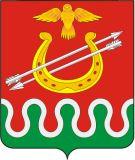 Администрация Боготольского районаКрасноярского краяПОСТАНОВЛЕНИЕг. Боготол«     » апреля 2020 года						             №          -пО внесении изменений в Постановление администрации Боготольского района от 13.07.2016 № 252-п «Об утверждении Порядка осуществления ведомственного контроля в сфере закупок для обеспечения муниципальных нужд Боготольского района»В соответствии со статьей 100 Федерального закона от 05.04.2013 № 44-ФЗ «О контрактной системе в сфере закупок товаров, работ, услуг для обеспечения государственных и муниципальных нужд», руководствуясь статьей 18 Устава Боготольского района Красноярского края ПОСТАНОВЛЯЮ:1. В Постановление администрации Боготольского района от 13.07.2016 № 252-п «Об утверждении Порядка осуществления ведомственного контроля в сфере закупок для обеспечения муниципальных нужд Боготольского района» внести в Порядок осуществления ведомственного контроля в сфере закупок для обеспечения муниципальных нужд Боготольского района (приложение к постановлению) следующие изменения:1.1. В пункте 3: а) подпункты «г» и «д» изложить в следующей редакции:     «г) правильности определения и обоснования начальной (максимальной) цены контракта, цены контракта, заключаемого с единственным поставщиком (подрядчиком, исполнителем), начальной цены единицы товара, работы, услуги, начальной суммы цен единиц товара, работы, услуги;    д) соответствия информации об идентификационных кодах закупок и непревышения объема финансового обеспечения для осуществления данных закупок информации, содержащейся в планах-графиках закупок, извещениях об осуществлении закупок, протоколах определения поставщиков (подрядчиков, исполнителей), условиях проектов контрактов, направленных участниками закупок, с которыми заключаются контракты, в реестре контрактов, заключенных заказчиками;»;б) подпункт «е» признать утратившим силу;в) в подпункте «ж» слова «предлагаемой ими цены контракта» заменить словами «предлагаемых ими цены контракта, суммы цен единиц товара, работы, услуги»;г) подпункт «к» признать утратившим силу.1.2. Пункт 12 дополнить абзацем следующего содержания:«При выявлении нарушений по результатам мероприятия ведомственного контроля должностными лицами, уполномоченными на проведение мероприятий ведомственного контроля, в порядке, установленном регламентом, указанным в пункте 4 настоящего Порядка, разрабатывается и утверждается план устранения выявленных нарушений».2. Опубликовать постановление в периодическом печатном издании «Официальный вестник Боготольского района» и разместить на официальном сайте Боготольского района в сети Интернет (www.bogotol-r.ru).3. Контроль над исполнением настоящего Постановления возложить на заместителя главы Боготольского района по финансово-экономическим вопросам Н.В. Бакуневич.	4. Постановление вступает в силу в день, следующий за днем его официального опубликования.Глава Боготольского района				                В.А. Дубовиков